П Р И К А З От  28.08.2022 г.                                                                                  № _____О назначении куратора школьного волонтерского отрядаНа основании Федерального закона «Об образовании в Российской Федерации» от 29.12.2012 №273-ФЗ, Конвенции ООН о правах ребенка, Федеральным законе «Об основных гарантиях прав ребенка в Российской Федерации» от 24.07.1998 №124-ФЗ, Федерального закона  «О благотворительной деятельности и добровольчестве (волонтерстве)» от 11.08.1995 №135-ФЗ (ред. от 18.12.2018) с целью  популяризации идей добровольческого труда и привлечения школьников к решению социально значимых проблем; формирования ценностей в молодёжной культуре, направленных на  ориентацию здорового образа жизни и оказание социальной помощи; формирования у школьников личной готовности к самореализации в условиях современного общества через организацию общественно-полезной добровольческой деятельности п р и к а з ы в а ю:Шевлякову Л.И., заместителя директора по ВР, назначить куратором школьного волонтерского отряда МБОУ «СШ № 16».               2.    Контроль за исполнением настоящего приказа оставляю за собой.Директор МБОУ «СШ № 16»:                                          Шатилова Г.А.Утверждаю:            Директор МБОУ «СШ №16» ____________Г.А. Шатилова    1 сентября 2020 г.ПОЛОЖЕНИЕо волонтёрском отряде в МБОУ «СШ № 16»1. ОБЩИЕ ПОЛОЖЕНИЯ Настоящее Положение о волонтерском отряде (далее – Положение) устанавливает основы регулирования и направления волонтерской деятельности в Муниципальном бюджетном общеобразовательном учреждении «Средняя школа № 16».  Настоящее положение разработано в соответствии с международными актами в области защиты прав детей: Конвенцией ООН о правах ребенка, Федеральным законом «Об образовании в Российской Федерации» от 29.12.2012 №273-ФЗ, Федеральным законом «Об основных гарантиях прав ребенка в Российской Федерации» от 24.07.1998 №124-ФЗ, Семейного кодекса РФ от 29.12.1995 №223-ФЗ, Федеральным законом «О благотворительной деятельности и добровольчестве (волонтерстве)» от 11.08.1995 №135-ФЗ (ред. от 18.12.2018), Федеральным законом от 28 июня 1995 г. № 98-ФЗ «О государственной поддержке молодежных и детских общественных объединений», Правилами внутреннего учебного распорядка, Уставом образовательной организации.  1.3. Волонтёрский отряд – волонтёрское объединение, созданное в общеобразовательной организации и действующее в рамках одного или нескольких направлений волонтёрской деятельности.1.4. Волонтёрский отряд создаётся с целью создания условий для развития и реализации организаторского, творческого и интеллектуального потенциала социально-активных подростков. 1.5. Волонтёрский отряд осуществляет деятельность по привлечению школьников к организации и проведению акций и мероприятий волонтёрской направленности. 1.6. Работа волонтёрского отряда осуществляется в свободное от учебного процесса время учащихся.1.7. Определения, употребляемые в Положении:Волонтёр, доброволец (от фр. volontaire – доброволец) – это любое физическое лицо, достигшее возраста 14 лет, которое вносит свой вклад. Составлено на основе действующих положений волонтерских отрядовразвитие волонтёрства, осуществляя волонтёрскую деятельность, основываясь на принципах волонтёрской деятельности.Волонтёрская деятельность (волонтёрство, добровольчество) – это оказание помощи одним или группой людей в организации и проведении мероприятий, связанных с пропагандой ЗОЖ, профилактикой вредных привычек (с социальным служением (помощь людям с инвалидностью, ветеранам, малоимущим и многодетным семьям и т.п.), с охраной окружающей среды, спортивными событиями в городе, регионе, стране.Безвозмездный труд – бесплатный, неоплачиваемый труд.Благополучатели – граждане и юридические лица, получающие благотворительную помощь.Лидер (от англ. leader – ведущий) – член волонтёрского отряда, за которым признается право принимать ответственные решения в значимых для нее ситуациях, то есть наиболее авторитетная личность, реально играющая центральную роль в организации совместной деятельности и регулировании взаимоотношений в отряде.Руководитель волонтёрского отряда – сотрудник общеобразовательной организации из числа преподавательского состава, который осуществляет планирование, организацию и руководство волонтёрской деятельностью в рамках акций и мероприятий, проводимых волонтёрским отрядом.2. ЦЕЛЬ И ЗАДАЧИ ВОЛОНТЁРСКОГО ОТРЯДА2.1. Целью деятельности волонтёрского отряда является:пропаганда идей добровольческого труда на благо общества и привлечение молодёжи к решению социально значимых проблем;формирование ценностей в молодёжной культуре, направленных на неприятие социально опасных привычек, ориентацию на здоровый образ жизни и оказание социальной помощи;развитие у обучающихся высоких нравственных качеств путём пропаганды идей здорового образа жизни, добровольного труда на благо общества и привлечение обучающихся к решению социально значимых проблем (через участие в социальных, экологических, гуманитарных, культурно-образовательных, просветительских и др. проектах и программах).2.2. Основными задачами деятельности отряда являются:вовлечение учащихся в проекты, связанные с профилактикой вредных привычек, сохранением собственного здоровья, оказанием социально-психологической и социально-педагогической поддержки различным группам населения, охраной окружающей среды;внедрение социальных проектов, социальных программ, мероприятий, акций и участие в них;вовлечение новых добровольцев в ряды волонтёрского движения;воспитание у учащихся активной гражданской позиции, формирование лидерских и нравственно-этических качеств, чувства патриотизма;оказание помощи подросткам в профессиональной ориентации;вовлечение учащихся в проекты, связанные с профилактикой вредных привычек, сохранением собственного здоровья, оказанием социально-психологической и социально-педагогической поддержки различным группам населения, охраной окружающей среды.3. СТРУКТУРА ДЕЯТЕЛЬНОСТИ ВОЛОНТЁРСКОГО ОТРЯДА3.1. Организаторами волонтёрской деятельности в общеобразовательной организации могут выступать структурные подразделения, органы ученического самоуправления, обучающиеся, педагоги.3.2. Для осуществления волонтёрской деятельности в общеобразовательной организации формируются волонтёрские отряды от 10 до 20 учащихся.3.3. Содержание деятельности волонтёрского отряда определяется инициативой Организаторов.3.4. Деятельность волонтёрского отряда может реализовываться в различных формах: акции, проекты, программы и т.д., которые могут носить как краткосрочный, так и долгосрочный характер.3.5. Вся волонтёрская деятельность в общеобразовательной организации должна быть согласована с Администрацией.3.6. Для осуществления волонтёрской деятельности в общеобразовательной организации издаётся Приказ о создании волонтёрского отряда, закрепляются ответственные за организацию его деятельности, формируется список участников волонтёрского движения.3.7. Руководитель волонтёрского отряда под роспись знакомится с нормативно-правовыми документами, в том числе с данным Положением.3.8. Руководитель волонтёрского отряда опирается в своей деятельности на волонтерский актив отряда.4. ПРИНЦИПЫ ВОЛОНТЁРСКОЙ ДЕЯТЕЛЬНОСТИ4.1. Волонтёрская деятельность должна основываться на принципах добровольности, законности, самоуправления, непрерывности и систематичности, свободы определения внутренней структуры форм и методов работы, осознания участниками волонтёрского движения личностной и социальной значимости их деятельности; ответственного отношения к деятельности, открытости для всех, взаимозаменяемости, взаимопомощи, корректности, милосердия, сострадания, трудолюбия, творчества, инициативы и активности.5. ПРИЕМ В ЧЛЕНЫ ВОЛОНТЁРСКОГО ОТРЯДА5.1. Волонтёрский отряд утверждается на организационном собрании инициативной группы, которое избирает командира и членов волонтёрского актива отряда.5.2. Членами волонтёрского отряда могут быть лица в возрасте от 14 лет и старше, которые по собственному желанию, доброй воле, в меру своих способностей и свободного времени выполняют социально-значимую работу безвозмездно, а также признают, соблюдают и выполняют основные пункты данного Положения.5.3. В исключительных случаях (акции на территории школы, общегородские мероприятия на территории населенного пункта, где проживает волонтёр) добровольцами могут стать и учащиеся младшего школьного возраста.5.4. Прием в члены волонтёрского отряда производится путём открытого голосования, на общем собрании после проведённого собеседования и на основании личного заявления вступающего.5.5. Член волонтёрского отряда может оставить членство по собственному желанию или быть исключенным по решению общего собрания волонтёрского отряда за действия, которые несовместимы с идеями и принципами добровольчества.6. ПРАВА И ОБЯЗАННОСТИ ЧЛЕНА ВОЛОНТЁРСКОГО ОТРЯДА6.1. Волонтёр обязан:знать, уважать и соблюдать (следовать) цели, задачи и принципы своего отряда и укреплять его авторитет;четко и добросовестно выполнять порученную ему работу;уважать мнение других представителей отряда и руководителя;заботиться о психическом, нравственном, физическом здоровье представителей волонтёрского отряда и тех, на кого направлена их деятельность;соблюдать правила внутреннего распорядка школы;соблюдать принцип конфиденциальности (не распространять не предназначенные для разглашения сведения, а также информацию о личной жизни просвещаемых людей);воздерживаться от выступления в качестве представителя волонтёрского отряда, если только это не делается с согласия и предварительного одобрения;быть примером нравственного поведения;следовать инструкциям, выданным ему при инструктаже;беречь материальные ресурсы, предоставленные организацией;соблюдать инструкции по охране труда и правила пожарной безопасности;уведомить о своем желании прекратить волонтёрскую деятельность в организации не менее чем за 2 недели.6.2. Волонтёр имеет право:добровольно вступать в волонтёрскую группу (отряд) и добровольно выходить из её состава;самостоятельно планировать свою деятельность и проявлять инициативу, свободно выражать личное мнение;вносить предложения при обсуждении форм и методов осуществления добровольческой деятельности в волонтёрском отряде и в школе;выбрать тот вид добровольческой деятельности, который отвечает его потребностям и устремлениям;возглавлять любое направление деятельности, если он уверен в своих силах, знаниях, умениях и возможностях;обращаться за любой помощью к руководителю отряда и лидеру волонтёрского отряда;пользоваться атрибутикой и символикой волонтёрского отряда, утвержденной в установленном порядке;просить руководителя волонтёрского отряда представить документы (справки, рекомендации), содержащие сведения о характере, качестве и объеме выполненных им работ, уровне проявленной квалификации;на создание ему необходимых условий труда, обеспечения ему безопасности, защиты законных прав и интересов во время работы. Условия труда волонтёра должны соответствовать требованиям действующего законодательства и нормативных документов, регулирующих данный вид деятельности;участвовать в конкурсах различного уровня, а также в проектной деятельности;быть награжденным за работу, кроме материального поощрения;отказаться от выполнения задания (с объяснением уважительной причины);прекратить деятельность в волонтёрском отряде по уважительной причине, уведомив о прекращении своей деятельности не менее чем за 2 недели.7. ПРАВА И ОБЯЗАННОСТИ ЛИДЕРА ВОЛОНТЁРСКОГО ОТРЯДА7.1. Лидер волонтёрского отряда имеет право:инициировать волонтёрскую деятельность различных направлений, форм и сроков реализации;сотрудничать со структурами, организациями, объединениями, занимающимися волонтёрской, социальной деятельностью в школе и городе;требовать от волонтёра уважительного отношения к членам волонтёрского отряда, педагогическому коллективу и обучающимся школы, бережного отношения к имуществу школы;требовать от волонтёра отчета за проделанную работу;предлагать волонтёру – члену волонтёрского отряда– сменить вид деятельности;отказаться от услуг волонтёра при невыполнении им своих обязательств;ходатайствовать о поощрении перед администрацией членов волонтёрского отряда.7.2. Организаторы волонтёрской деятельности обязаны:при разработке и реализации волонтёрской деятельности руководствоваться федеральными и региональными нормативными правовыми актами, регулирующими данный вид деятельности, в том числе данным Положением;создавать условия для реализации и развития волонтёрской деятельности в общеобразовательной организации;координировать усилия участников волонтёрской деятельности для достижения общей цели.7.3. Организаторы несут ответственность за осуществление волонтёрской деятельности в учебной организации.8. ОСНОВНЫЕ ПРИНЦИПЫ РУКОВОДСТВА ВОЛОНТЁРСКИМ ЦЕНТРОМ8.1. Волонтёрским отрядом руководит сотрудник школы, представитель педагогического коллектива (далее – Руководитель), назначенный приказом директора школы,8.2. Руководитель:организует деятельность волонтёрского отряда;разрабатывает и утверждает программу волонтёрского отряда, план реализации добровольческих проектов;отвечает за сохранность и использование имущества, переданного волонтёрскому отряду в пользование;ведет документацию волонтёрского отряда установленного образца;обеспечивает в рамках своей компетенции создание безопасных условий труда волонтеров;обеспечивает соблюдение мер дисциплинарного воздействия и поощрения, предусмотренных Уставом, Правилами внутреннего распорядка школы, данным положением, по отношению к членам волонтёрских отрядов;проводит конкурсы и смотры работы волонтёрских отрядов;изучает и распространяет опыт лучших волонтёрских отрядов;оказывает практическую помощь в совершенствовании работы волонтёрского отряда.8.3. Лидер волонтёрского отряда совместно с Руководителем отряда организует деятельность волонтёрского отряда:способствует личностному творческому росту волонтёров, развитию и максимальной реализации их общественной активности, формированию социально ориентированной внутригрупповой организационной культуры;осуществляет информационное обеспечение жизнедеятельности волонтёрского отряда;организует продуктивный, творческий досуг членов волонтёрского отряда и их взаимодействие во внерабочее время.9. ОСНОВНЫЕ НАПРАВЛЕНИЯ ДЕЯТЕЛЬНОСТИ ОТРЯДА9.1. Основными направлениями деятельности являются:разработка и реализации проектов, программ, акций и др., призванных актуализировать приоритетные направления волонтёрской деятельности;разработка и утверждение планов координации деятельности волонтёрских отрядов;привлечение к участию в волонтёрской деятельности новых членов;взаимодействие с общественными молодёжными объединениями и организациями, заинтересованными в волонтёрской деятельности;подведение итогов по результатам проделанной работы за определенный период времени, а также обмен опытом работы отдельных волонтёрских организаций и участников волонтёрской деятельности;информирование населения через средства массовой информации о целях и задачах своей деятельности, о мероприятиях, проводимых в рамках разработанных программ, проектов и т.д.;помощь педагогическому коллективу в работе с детьми и подростками, как во время учебного процесса, так и в каникулярный период;организация и проведение волонтёрских уроков и экскурсий;развитие проектов, направленных на пропаганду идей здорового образа жизни среди молодежи, профилактику курения, алкоголизма, употребления наркотиков;уборка территории школы, микрорайона, культурных мест города;проведение профилактической работы с детьми и молодёжью из «группы риска» (беседы, тренинги, тематические игры, дискуссии, акции);организация и проведение воспитательно-профилактических мероприятий (тематических вечеров, конкурсов и викторин, бесед и лекций);социальное служение (работа с ветеранами, пожилыми людьми, людьми с ограниченными возможностями здоровья, а также с другими социально незащищенными категориями граждан);оказание конкретной помощи учащимся, незащищённым слоям населения, охрана окружающей среды;помощь в организации и проведении общих культурно-массовых и спортивных мероприятий.9.2. Волонтёрский отряд не обязуется заниматься всеми видами волонтёрской деятельности, но хотя бы несколькими из них. Также волонтёрским отрядом могут быть предложены иные направления волонтёрской деятельности.10. ВОЗМОЖНЫЕ ФОРМЫ ПООЩРЕНИЯ И ВЗЫСКАНИЯ ВОЛОНТЁРОВ10.1. За активное участие в мероприятиях, проводимых волонтёрским отрядом, волонтеры могут поощряться: объявлением благодарности, награждением Почетной грамотой, вручением подарка.10.2. Могут устанавливаться и иные формы материального и морального поощрения на усмотрение руководителя и актива волонтёрского отряда.10.3. К членам волонтёрского отряда, которые недобросовестно относятся к выполнению своих обязанностей или нарушают требования настоящего положения, могут применяться следующие взыскания: предупреждение, выговор, исключение из состава отряда.11. МАТЕРИАЛЬНО-ТЕХНИЧЕСКОЕ ОБЕСПЕЧЕНИЕВОЛОНТЁРСКОГО ЦЕНТРА11.1. Для проведения сборов администрация школы предоставляет волонтёрскому отряду помещение.11.2. При участии волонтёрского отряда в различных мероприятиях в соответствии с выбранными направлениями деятельности (п. 9 настоящего Положения) администрация школы предоставляет оргтехнику, бумагу, папки и т.д. Комитет по образованиюАдминистрации муниципального образования «Город Майкоп»Муниципальное бюджетное общеобразовательноеучреждение «Средняя школа № 16» (МБОУ «СШ № 16»)385003,  Республика Адыгея, г. Майкоп, ул. Кирова, 130 тел.: (8772) 52-10-06, e-mail: ostrovv16@yandex.ru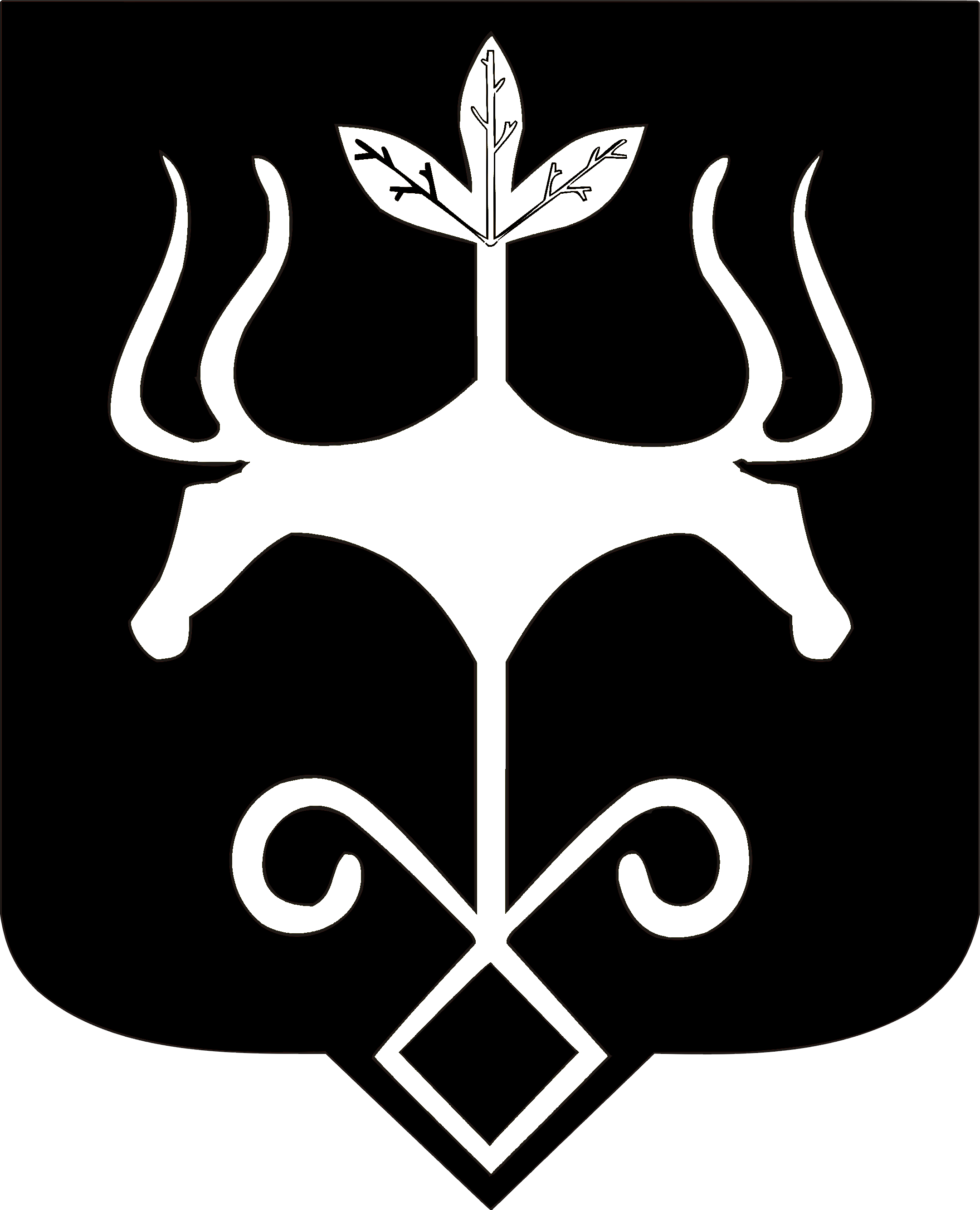 ГъэсэныгъэмкIэ  икомитетМуниципальнэ образованиеу «Къалэу Мыекъуапэ» и АдминистрациеМуниципальнэ бюджетнэ общеобразовательнэ учреждениеу «Гурыт еджапIэу № 16»385003, Адыгэ Республикэм, къ. Мыекъуапэ, ур. Кировыр, 130тел.: (8772) 52-10-06, e-mail: ostrovv16@yandex.ru